Publicado en Madrid el 09/01/2020 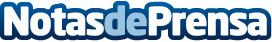 EnGenius simplifica el acceso a la garantía de por vida en sus productosLos socios solo tendrán que registrarse en el Portal de Partners para acceder a los servicios de la garantía, sin tener que dar de alta cada equipo adquiridoDatos de contacto:Agencia de Comunicación Biggers630 568 831 Nota de prensa publicada en: https://www.notasdeprensa.es/engenius-simplifica-el-acceso-a-la-garantia-de Categorias: Nacional Telecomunicaciones Hardware E-Commerce http://www.notasdeprensa.es